        сентября 2022 г.№_____на № _______ от _________                                                        Организационный отдел                                                                                                        Администрации Главы                              Республики Марий ЭлПланосновных мероприятий Администрации Звениговского муниципального района
на октябрь 2022 года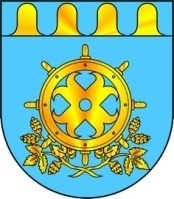 МАРИЙ ЭЛ РЕСПУБЛИКЫН ЗВЕНИГОВО МУНИЦИПАЛ РАЙОНЫНАДМИНИСТРАЦИЙЖЕМАРИЙ ЭЛ РЕСПУБЛИКЫН ЗВЕНИГОВО МУНИЦИПАЛ РАЙОНЫНАДМИНИСТРАЦИЙЖЕАДМИНИСТРАЦИЯ ЗВЕНИГОВСКОГО МУНИЦИПАЛЬНОГО РАЙОНАРЕСПУБЛИКИ МАРИЙ ЭЛЛенина ур., 39 п., Звенигово ола,Марий Эл Республика, 425060ул. Ленина, д. 39, г. Звенигово,Республика Марий Эл, 425060тел./факс: (8-245) 7-17-55, 7-33-70, e-mail: adzven@rambler.ru, zvenigov@chaos.gov.mari.run, ИНН/КПП/1203001273/120301001тел./факс: (8-245) 7-17-55, 7-33-70, e-mail: adzven@rambler.ru, zvenigov@chaos.gov.mari.run, ИНН/КПП/1203001273/120301001тел./факс: (8-245) 7-17-55, 7-33-70, e-mail: adzven@rambler.ru, zvenigov@chaos.gov.mari.run, ИНН/КПП/1203001273/120301001тел./факс: (8-245) 7-17-55, 7-33-70, e-mail: adzven@rambler.ru, zvenigov@chaos.gov.mari.run, ИНН/КПП/1203001273/120301001«Согласовано»И.о. главы АдминистрацииЗвениговского муниципального районаС.В. Петров№ п/п№ п/пНаименование мероприятийДата проведенияДата проведенияОтветственные  за  проведениеОтветственные  за  проведениеМероприятия, посвященные Дню пожилого человека:Поздравительная акция «День добра и уважения» (Шелангерский ЦДиК)Тематическая программа «Ведь вы всегда молоды» (Звениговский районный краеведческий музей)Праздничный концерт «Мои года-мое богатство» (Суслонгерский ЦДиК)Вечер общения «Золотая молодость моя» (Звениговская межпоселенческая библиотека)Праздничная концертная программа «Мудрости свет» (Шимшургинский ЦДиК)Поздравительный вечер «Пусть будет теплой осень жизни» (Кокшамарский ЦДиК)Танцевальный вечер «Жизнь прекрасна в возрасте любом» (Именецкий ЦДиК)Шоу-программа «Голос» (Красноярский ЦДиК)Концертная программа «С песней по жизни» (Красноярский ЦДиК)Вечер отдыха «Марий кас» (Кужмарский ЦДиК)01.10.202211.00 час.01.10.202211.00 час.01.10.202213.00 час.01.10.202214.00 час.01.10.202214.00 час.01.10.202214.00 час.01.10.202216.00 час.01.10.202216.00 час.01.10.202218.00 час.01.10.202217.00 час.01.10.202211.00 час.01.10.202211.00 час.01.10.202213.00 час.01.10.202214.00 час.01.10.202214.00 час.01.10.202214.00 час.01.10.202216.00 час.01.10.202216.00 час.01.10.202218.00 час.01.10.202217.00 час.Отдел культурыОтдел культурыМероприятия, посвященные Дню учителя:Мастер-класс «Подарок учителю» (Звениговский районный краеведческий музей)Концертная программа «Маяк для многих поколений» (Красногорский ЦДиК)03.10.2022-07.10.202207.10.202218.00 час.03.10.2022-07.10.202207.10.202218.00 час.Отдел культурыОтдел культурыСовет глав Администраций городских и сельских поселений района по текущим вопросам03.10.202210.00 час.03.10.202210.00 час.Отдел организационной работы и делопроизводстваОтдел организационной работы и делопроизводстваСовещание главы Администрации района с заместителями главы Администрации и руководителями отделов Администрации района.03, 10, 17, 24,31октября08.00 час. 03, 10, 17, 24,31октября08.00 час. Отдел организационной работы и делопроизводстваОтдел организационной работы и делопроизводстваСовещание главы Администрации района с руководителями федеральных и республиканских органов исполнительной власти03, 10, 17, 24,31октября08.00 час.03, 10, 17, 24,31октября08.00 час.Отдел организационной работы и делопроизводстваОтдел организационной работы и делопроизводстваЗаседание Административной комиссии03.10.2022,17.10.2022,31.10.202215 ч.00 мин03.10.2022,17.10.2022,31.10.202215 ч.00 минЗаместитель главы Администрации (по социальным вопросам)Заместитель главы Администрации (по социальным вопросам)Заседание эвакуационной комиссии (внеочередное)04.10.2022-05.10.202204.10.2022-05.10.2022Заместитель главы Администрации (по социальным вопросам)Заместитель главы Администрации (по социальным вопросам)Участие в командно-штабных учениях ТП РСЧС эвакуационных органов Республики Марий Эл04.10.2022-05.10.202204.10.2022-05.10.2022Заместитель главы Администрации (по социальным вопросам), Сектор ГОЧС и МПЗаместитель главы Администрации (по социальным вопросам), Сектор ГОЧС и МПЕженедельная тренировка с ЕДДС МО и служб муниципального района05, 12,19, 26октября 202205, 12,19, 26октября 2022Сектор ГОЧС и МПСектор ГОЧС и МП45 лет МДОУ «Звениговский детский сад «Светлячок»07.10.202207.10.2022Отдел образованияОтдел образованияСведения о работе автобусов по маршрутам регулярных перевозок03.10.202203.10.2022Отдел жилищно-коммунального хозяйстваОтдел жилищно-коммунального хозяйстваОтчет о проведении мероприятий по благоустройству и уборке берегов водных объектов в рамках Общероссийской акции «Вода России»05.10.202205.10.2022Отдел жилищно-коммунального хозяйстваОтдел жилищно-коммунального хозяйстваАнализ начислений, поступлений и собираемости платежей населения за жилищно-коммунальные услуги по срокам оплаты07.10.202207.10.2022Отдел жилищно-коммунального хозяйстваОтдел жилищно-коммунального хозяйстваОткрытый турнир г. Звенигово по каратэномичи (МУДО СОК «Жемчужина»)09.10.202209.10.2022Отдел образованияОтдел образованияСессия. Молодежный авторский проект в сфере образования социально-экономического развития Российских территорий «Моя страна – моя Россия» (МУДО «Звениговский ЦДТ)11.10.202211.10.2022Отдел образованияОтдел образованияКонкурс чтецов «А я ее стихи читаю», посвященный 130—летию М. Цветаевой (МУДО «Звениговский ЦДТ»)12.10.202212.10.2022Отдел образованияОтдел образованияМероприятия, посвященные Дню родственных финно-угорских народов:Познавательная программа «Бабушкин сундук» (Кокшамарский ЦДиК)Показ фильма «Мари. Будни и праздники» (Звениговский РЦДиК)Познавательная программа «Знакомство с марийскими национальными костюмами народов, проживающих в поселении» (Суслонгерский ЦДиК)Познавательный час «В гостях у финно-угров» (Звениговский РЦДиК)Показ презентации «Финно-угорский мир" (Кукшенерский СДК)Тематическая программа «Мудрость родственных народов» (Красногорский ЦДиК)Тематическая программа «Финно-угры – ты и я» (Шимшургинский ЦДиК)Познавательный час «Финно-угры – ты и я» (Шелангерский ЦДиК)Танцевальный вечер «Марий, одо, мордва, погыналын куштена» (Кужмарский ЦДиК)12.10.202212.30 час.13.10.202215.00 час.14.10.202210.00 час.14.10.202215.00 час.15.10.202215.00 час.19.10.202214.00 час.20.10.202217.00 час.21.10.202214.00 час.21.10.202217.00 час.12.10.202212.30 час.13.10.202215.00 час.14.10.202210.00 час.14.10.202215.00 час.15.10.202215.00 час.19.10.202214.00 час.20.10.202217.00 час.21.10.202214.00 час.21.10.202217.00 час.Отдел культурыОтдел культурыЗаседание комиссии по делам несовершеннолетних и защите их прав06.10.2022,20.10.202206.10.2022,20.10.2022Консультант комиссии по делам несовершеннолетнихКонсультант комиссии по делам несовершеннолетнихВыставка изделий с марийским орнаментом «Родной край, тебе посвящаю…» (Звениговский Дом народных умельцев)10.10.2022-28.10.202210.00 час.10.10.2022-28.10.202210.00 час.Отдел культурыОтдел культурыВелопробег к роднику Пунчо памаш «Покров батюшка» к православному празднику Покров день (Кокшамарский ЦДиК)14.10.202212.00 час.14.10.202212.00 час.Отдел культурыОтдел культурыМероприятия, посвященные Дню работников сельского хозяйства:Тематическая программа «Хвала рукам, что пахнут хлебом» (Шимшургинский ЦДиК)Игровая программа «Мы комбайнеры и трактористы (Красногорский ЦДиК)Беседа «Как хлеб на стол пришел» (Шелангерский ЦДиК)14.10.202216.00 час.14.10.202213.00 час.16.10.202214.00 час.14.10.202216.00 час.14.10.202213.00 час.16.10.202214.00 час.Отдел культурыОтдел культурыДень рождения Центра добровольчества, подведение итогов работы за год. Форум «PRO добро. Перезагрузка». (МУДО «Звениговский ЦДТ»)14.10.202214.10.2022Отдел образованияОтдел образованияКонкурс сочинений «Когда мы едины – мы непобедимы» ко Дню народного единства (МУДО «Звениговский ЦДТ»)15.10.202215.10.2022Отдел образованияОтдел образованияМониторинг изменения размера платы граждан за ЖКУ, связанного с установленными тарифами для населения и нормативами потребления коммунальных услуг в разрезе ОКК и муниципальных образований района в 2022 году14.10.202214.10.2022Отдел жилищно-коммунального хозяйстваОтдел жилищно-коммунального хозяйстваСоставление топливно-финансового баланса за сентябрь 2022 года (фактическое исполнение)14.10.202214.10.2022Отдел экономикиОтдел экономикиОсуществление мониторинга социально-экономических и производственных показателей деятельности сельскохозяйственных предприятий17.10.2022-21.10.202217.10.2022-21.10.2022Сектор развития сельскохозяйственного производстваСектор развития сельскохозяйственного производстваМониторинг состояния кредиторской задолженности организаций, осуществляющих управление МКД и ресурсоснабжающими организациями по оплате ТЭР19.10.202219.10.2022Отдел жилищно-коммунального хозяйстваОтдел жилищно-коммунального хозяйстваФестиваль настольных игр «Большая игра» (МУДО «Звенговский ЦДТ»)Международная игра – конкурс «ЧИП»19.10.202219.10.2022Отдел образованияОтдел образованияСессия Собрания депутатов:О внесении изменений в ранее принятые нормативно-правовые акты19.10.202219.10.2022Собрание депутатов Звениговского муниципального районаСобрание депутатов Звениговского муниципального районаКоллегия при главе Администрации Звениговского муниципального района: О правилах поведения и мерах безопасности на водоемах в зимний период20.10.202220.10.2022Первый заместитель главы Администрации Первый заместитель главы Администрации Открытие VIII городского конкурса «Чудеса в решете» детского декоративно-прикладного творчества (Звениговский Дом народных умельцев)21.10.202221.10.2022Отдел культурыОтдел культурыСоставление прогноза топливно-финансового баланса на ноябрь 2022 года24.10.202224.10.2022Отдел экономикиОтдел экономикиМониторинг просроченной задолженности ресурсоснабжающих организаций перед поставщиками ТЭР26.10.202226.10.2022Отдел жилищно-коммунального хозяйстваОтдел жилищно-коммунального хозяйстваЗаседание межведомственной комиссии по выявлению и профилактике туберкулез на территории Звениговского муниципального района27.10.202213.00 час.27.10.202213.00 час.Заместитель главы Администрации (по социальным вопросам)Заместитель главы Администрации (по социальным вопросам)VII фестиваль марийской песни «Звени, марийская песня!» (Красноярский ЦДиК)28.10.202218.00 час.28.10.202218.00 час.Отдел культурыОтдел культурыXII историко-краеведческая конференция школьников «История и культура: от прошлого к настоящему» (Звениговский районный краеведческий музей)31.10.202209.00 час.31.10.202209.00 час.Отдел культурыОтдел культурыКонтроль и оказание консультативной помощи по вопросам программы «Формирование комфортной городской среды»в течение месяцав течение месяцаОтдел капитального строительства и архитектурыОтдел капитального строительства и архитектурыПодготовка проектов разрешений на строительство объектов (по мере поступления заявлений и сбора документации)в течение месяцав течение месяцаОтдел капитального строительства и архитектурыОтдел капитального строительства и архитектурыПодготовка проектов разрешений на ввод объекта в эксплуатацию (по мере поступления заявлений и сбора документации)в течение месяцав течение месяцаОтдел капитального строительства и архитектурыОтдел капитального строительства и архитектурыУчастие в комиссиях городских и сельских поселений по обследованию зданий и сооружений (по мере поступления заявлений)в течение месяцав течение месяцаОтдел капитального строительства и архитектурыОтдел капитального строительства и архитектурыПодготовка проектно-сметной документации по объектам капитального строительства на 2020-2024 гг.в течение месяцав течение месяцаОтдел капитального строительства и архитектурыОтдел капитального строительства и архитектурыКонтроль разработки проектов планировки и проектов межевания городских и сельских поселений Звениговского муниципального районав течение месяцав течение месяцаОтдел капитального строительства и архитектурыОтдел капитального строительства и архитектурыПрием документов для заключения договоров аренды и купли - продажи земельных участков и объектов недвижимого имущества, перераспределения земельных участков, для утверждения схем расположения земельных участков на кадастровом плане территориив течение месяцав течение месяцаОтдел по управлению муниципальным имуществом и земельными ресурсамиОтдел по управлению муниципальным имуществом и земельными ресурсамиРегистрация права собственности  Звениговского муниципального района РМЭ на земельные участки и объекты недвижимого имущества районав течение месяцав течение месяцаОтдел по управлению муниципальным имуществом и земельными ресурсамиОтдел по управлению муниципальным имуществом и земельными ресурсамиРазъяснительная работа с физическими и юридическими лицами по вопросам предоставления земельных участковв течение месяцав течение месяцаОтдел по управлению муниципальным имуществом и земельными ресурсамиОтдел по управлению муниципальным имуществом и земельными ресурсамиПрием заявлений о намерении участвовать в аукционах по продаже и на право заключения договоров аренды земельных участковв течение месяцав течение месяцаОтдел по управлению муниципальным имуществом и земельными ресурсамиОтдел по управлению муниципальным имуществом и земельными ресурсамиПостановка на кадастровый учет, внесение изменений и снятие с учета земельных участковв течение месяцав течение месяцаОтдел по управлению муниципальным имуществом и земельными ресурсамиОтдел по управлению муниципальным имуществом и земельными ресурсамиМониторинг по передаче ТП, ЛЭП и сетей газоснабжения предприятиям коммунального комплексав течение месяцав течение месяцаОтдел жилищно-коммунального хозяйстваОтдел жилищно-коммунального хозяйстваПереселение граждан из аварийного жилищного фонда 2019-2025 годы в течение месяцав течение месяцаОтдел жилищно-коммунального хозяйстваОтдел жилищно-коммунального хозяйстваМониторинг работы с должниками по оплате  ЖКУв течение месяцав течение месяцаОтдел жилищно-коммунального хозяйстваОтдел жилищно-коммунального хозяйстваВыявление мест несанкционированного размещения отходовв течение месяцав течение месяцаОтдел жилищно-коммунального хозяйстваОтдел жилищно-коммунального хозяйстваРазъяснительная работа с руководителями предприятий, индивидуальными предпринимателями, поселениями по созданию условий для привлечения инвестиций на территории Звениговского  районав течение месяцав течение месяцаОтдел экономикиОтдел экономикиКонтроль организации несения дежурства ЕДДС муниципального районав течение месяцав течение месяцаСектор ГО ЧС и МПСектор ГО ЧС и МПКонсультирование молодых семей по программе «Жилье для молодой семьи на 2021-2025 годы»в течение месяцав течение месяцаСектор ФКСиМСектор ФКСиМПрием документов от молодых семей, изъявивших желание принять участие в программе «Жилье для молодой семьи на 2021-2025 годы»в течение месяцав течение месяцаСектор ФКСиМСектор ФКСиМПроведение обследования рынков сельскохозяйственной продукции и важнейших продовольственных товаровв течение месяцав течение месяцаСектор развития сельскохозяйственного производстваСектор развития сельскохозяйственного производстваМониторинг приобретения сельхозтоваропроизводителями семян, удобрений, средств в течение месяцав течение месяцаСектор развития сельскохозяйственного производстваСектор развития сельскохозяйственного производстваЗаседание комиссии по вопросам укрепления дисциплины оплаты труда и уплаты страховых взносов по обязательному социальному страхованиюв течение месяца (по мере необходимости)в течение месяца (по мере необходимости)Отдел экономикиОтдел экономикиРабота с организациями района по реализации программы «Энергосбережение и повышение энергетической эффективности в Звениговском муниципальном районе на 2019-2023 годы»в течение месяца в течение месяца Отдел экономикиОтдел экономикиФотовыставка «Т. Евсеев – краевед, этнограф, фольклорист» (Звениговский районный краеведческий музей)в течение месяца в течение месяца Отдел культурыОтдел культурыРуководитель отдела организационной работы и делопроизводства Администрации Звениговского муниципального районаРуководитель отдела организационной работы и делопроизводства Администрации Звениговского муниципального районаРуководитель отдела организационной работы и делопроизводства Администрации Звениговского муниципального районаН.В. МолотоваН.В. Молотова